Развлечение старшая группа«ПУТЕШЕСТВИЕ В КОСМОС»Цель:  упражнять детей в моделировании и конструировании из деталей конструктора и строительного материала.Задачи:    Образовательные:Учить обдумывать замысел будущей постройки, представлять её общее конструктивное решение, соотносить его с имеющимся строительным материалом и возможностями его пространственного расположения. Уточнить и расширить знания и представления детей о Вселенной, планетах солнечной системы и планете Земля.  Закрепить умения обратного счета, в пределах 10.Учить разбирать любой объект на составляющие части.Уточнять знания о предмете и его назначении.Учить находить в одном предмете множество составных частей.Уточнить знания о геометрических фигурах и их признаках.Развивающие:Развивать выразительную речь, активизировать словарь детей названиями планет.Совершенствовать познавательные процессы дошкольников (речь, мышление, внимание, восприятие, сообразительность) созданием проблемных ситуаций.Развивать умение быстро проявлять свои знания, точно и самостоятельно выполнять задания.Воспитательные:Воспитывать бережное отношение к окружающему миру.Оборудование: телеграмма о помощи, конструктор «LEGO», карточки знака станции - синий, жёлтый, красный, для игры «Изобретатель» - (предметы - молоток,  дрель, насос, отвертка, гаечный ключ), для игры «Один-много» предметы (расчёска, книга, стол, дерево, дом, цветок), блоки Дъенеша и карточки символы, телевизор, слайды планет- венера, марс, юпитер, плутон  и робот, запись голосов планет, запись песни Ю.Антонова, карточки  на которых изображены планеты- Венера, Марс, Юпитер, Плутон.Организационный момент:Вос-ль: Давайте за руки возьмёмся и друг другу улыбнёмся, ведь все люди на планете должны дружить на свете. На какой мы живем планете? (ответы детей).Вос-ль: Но наша планета не одна во вселенной. Кто помнит какие ещё есть планеты? (ответы детей)Основная часть:Вос-ль: Ребята, несколько минут назад, в наш детский сад принесли сообщение с космодрома Байконур. Я его ещё не читала. Помогите мне (вместе читают сообщение) на нашей планете случилась беда, пролетела огромная комета пролетел метеоритный дождь, погибли все  SOS SOS SOS SOS SOS!!!!!!!!!!! )Как вы думаете, что случилось на планете?  (ответы детей).Вос-ль: Что будем делать? (ответы детей)Вос-ль: Я предлагаю отправится в путешествие во вселенную.  Что такое Вселенная? (ответы детей)  Правильно это то, что окружает нашу планету Земля. И сейчас мы решим, на чём мы полетим. Вспомните, какие виды транспорта бывают. (ответы детей)Вос-ль: Так на чем же мы с вами полетим в космос?(ответы детей)Вос-ль: Как называются люди, которые отправляются в космос? (ответы детей)Вос-ль: Ребята, а кто знает, что такое космодром? (ответы детей)Вос-ль: Я думаю, что мы с вами достаточно знаем о космосе и можем сами с вами построить свой – космодром «LEGO».Первая наша с вами станция называется «КОНСТРУКТОРСКОЕ БЮРО» (обозначает синий кружок)В конструкторском бюро работают инженеры-конструкторы, они разрабатывают различные модели космических кораблей для полёта на другие планеты. Так как мы с вами находимся в конструкторском бюро, можем сами сконструировать свои индивидуальные модели космических аппаратов.Вторая станция «ЗАПРАВОЧНАЯ СТАНЦИЯ» (обозначает жёлтый кружок)Здесь находятся и хранятся баки с топливом для заправки космических кораблей. Здесь работают люди, которые отвечают за заправку космического корабля.Третья станция «ЦЕНТР УПРАВЛЕНИЯ ПОЛЕТА» (обозначает красный кружок)Здесь работают – инженеры. Их задача запустить ракету с космодрома и управлять полетом спутника или космического аппарата.Вос-ль:1. Конструкторское бюро – строит «Ракету»2. Заправочная станция строит – заправку с топливными баками и различными складами.3. Пункт управления строит - станцию управления для запуска ракеты в космос.Вос-ль: Пока вы думаете, кем будете работать, я предлагаю немного отдохнуть.Физминутка:Мы будущие космонавты, начинаем тренировку, (ходьба на месте)Чтобы сильным стать и ловким. (руки на лечи и в стороны)Мы отправимся на марс, (рывки руками перед грудью)Звезды в гости ждите нас, (рывки руками вверх-вниз)Три, два, один….летим… (подняться на носки, руки вверх)В невесомости плывем мы под самым потолком (имитация плаванья)Вос-ль: Ребята я предлагаю вам выбрать понравившуюся станцию, ту станцию где бы вам хотелось поработать, взять себе карточку со знаком станции и пройти за свои рабочие места.(звучит сигнал …. дети при помощи «LEGO» конструктора выполняют задания, после звукового сигнала…. работа заканчивается)Вос-ль: Подходит к каждой станции и просит детей рассказать о том, что они построили (рассказы детей)Вос-ль: Ну, что все справились с заданием, молодцы!А теперь, я предлагаю вам запустить ракету в открытый космос.Все станции готовы, начинаем отсчёт «задом - наперёд»:Все вместе. 10, 9, 8, 7, 6, 5, 4, 3, 2, 1, 0 «Поехали»!Звучит запись песни Ю. Антонова. После записи песни звучит запись голоса. Здравствуйте, ребята! Я планета Венера. (1 слайд планеты) Приглашаю вас в гости. Я  предлагаю вам поиграть.Игра «Что было бы, если убрать часть». Я называю вам объект, а вы мне говорите его части, затем я убираю любую часть и прошу вас объяснить что будет. Например: велосипед, какие у него части? (дети называют части). У велосипеда убрать руль, что будет? (ответы детей) и т.д. (у машины, у ракеты)Вос-ль: Наш космический корабль путешествует дальше во Вселенной. Сейчас мы пролетаем мимо другой планеты. Какая это красота.Запись голоса. Дети, я хозяин планеты Марс.(2 показ слайда) На ней вам грустить не придётся. Тут вас ждут увлекательные игры.Вос-ль: Идём на посадку. Ребята, мы на планете Марс. Как вы думаете, почему про Марс говорят «Красная планета»? (ответы детей)(Потому, что она состоит из красного камня).Вос-ль: Правильно, а значит, имеет твёрдую поверхность и по ней можно передвигаться.Вос-ль: Мы поиграем  на этой планете в игру «Изобретатель». Я показываю вам  предмет , а вы должны сказать для чего он нужен и как им пользоваться. (молоток,  дрель, насос, отвертка, гаечный ключ)Запись голоса. Наш корабль приближается к планете Юпитер. (3 слайд планеты) Что вы знаете об этой планете?(ответы детей) Вос-ль: Она самая большая из всех планет Солнечной системы.Вос-ль: А из чего она состоит? (ответы детей)Вос-ль: Из газов и жидкости, и не имеет твёрдой поверхности.Вос-ль: Мы можем на неё приземлиться?  Почему? (ответы детей)Вос-ль: Правильно нет твёрдой поверхности.Вос-ль: Ну что же летим дальше и играем? Игра называется «Один-много». Ребята я вам показываю предмет, а вы мне должны сказать сколько предметов видите и назвать сколько частей в этом предмете. Например: Сколько у меня расчёсок? (одна) Чего в расчёске много? (зубчиков) и т.д. (книга, стол, дерево, дом, цветок)Вос-ль: Ну, что летим дальше.  Посмотрите это Плутон - очень холодная планета. (4 слайд планеты)  Поверхность Плутона покрыта толстым слоем льда. Отсюда и пришло нам послание о помощи. (слайд робот)(звучит голос робота: это я написал вам послание, случилась катастрофа и как видите  я остался один, помогите мне улететь)Вос-ль: Ребята давайте построим  для робота ракету и он полетит на другую планету где безопасней. А построим её из блоков. Я буду показывать вам карточки символы. а вы с помощью символов  будете выкладывать ракету. (дети выкладывают ракету, робот благодарит за помощь и раздает детям на память карточки с планетами, где они побывали во время путешествия. Прощается и улетает).Итог: Вос-ль: сейчас ребята нам тоже пора возвращаться домой. На какой планете мы живем? (ответы детей) Дети садятся на ракету, производят обратный отчет и летят обратно. По дороге обсуждают правильно ли поступили, что помогли роботу?  Что могло бы случиться без помощи? Какие планеты встретили на пути? Какие задания больше понравились на планетах? Куда мы с вами приземлимся после полёта? (ответы детей)Вос-ль: Но вот мы с вами и снова в детском саду. Понравилось ли вам наше путешествие? (ответы детей) Вы сегодня все старались были смелыми, ловкими, внимательными.1СЛАЙД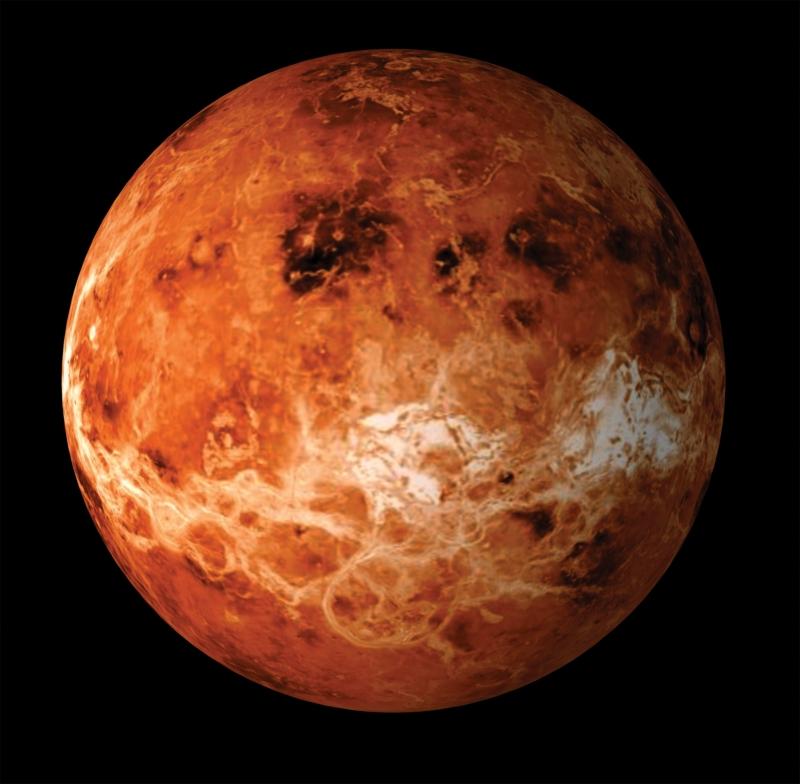 ВЕНЕРА2 СЛАЙД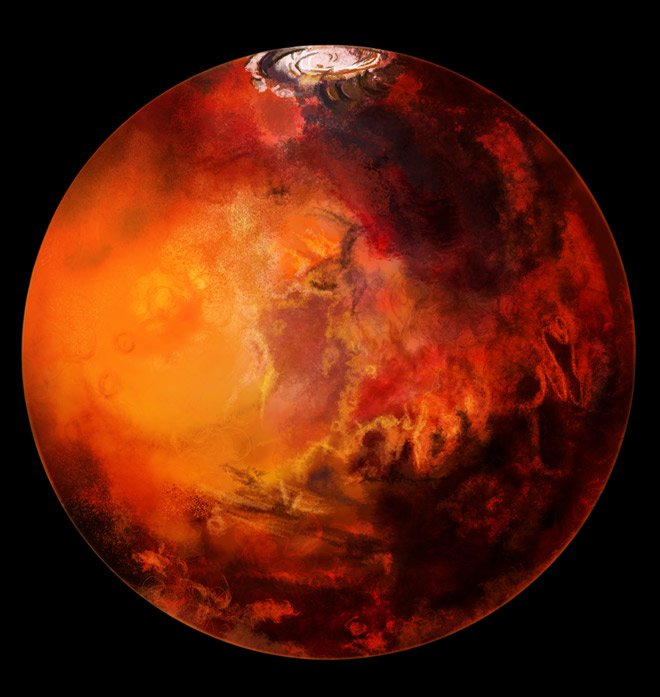 МАРС3 СЛАЙД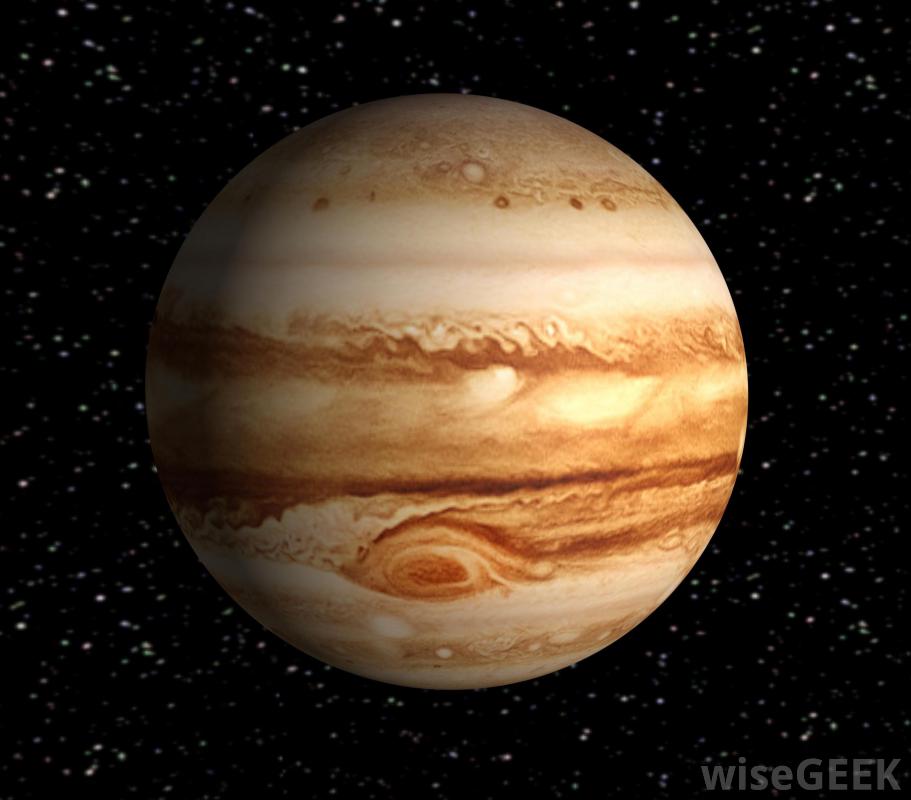 ЮПИТЕР4 СЛАЙД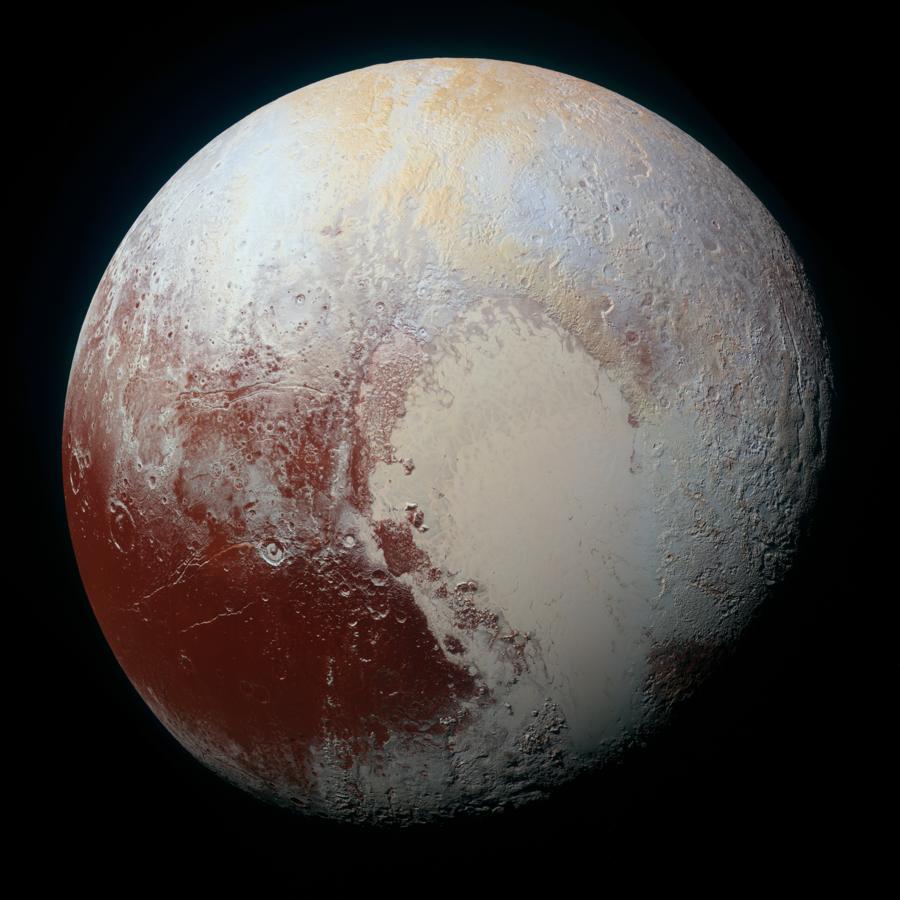 ПЛУТОН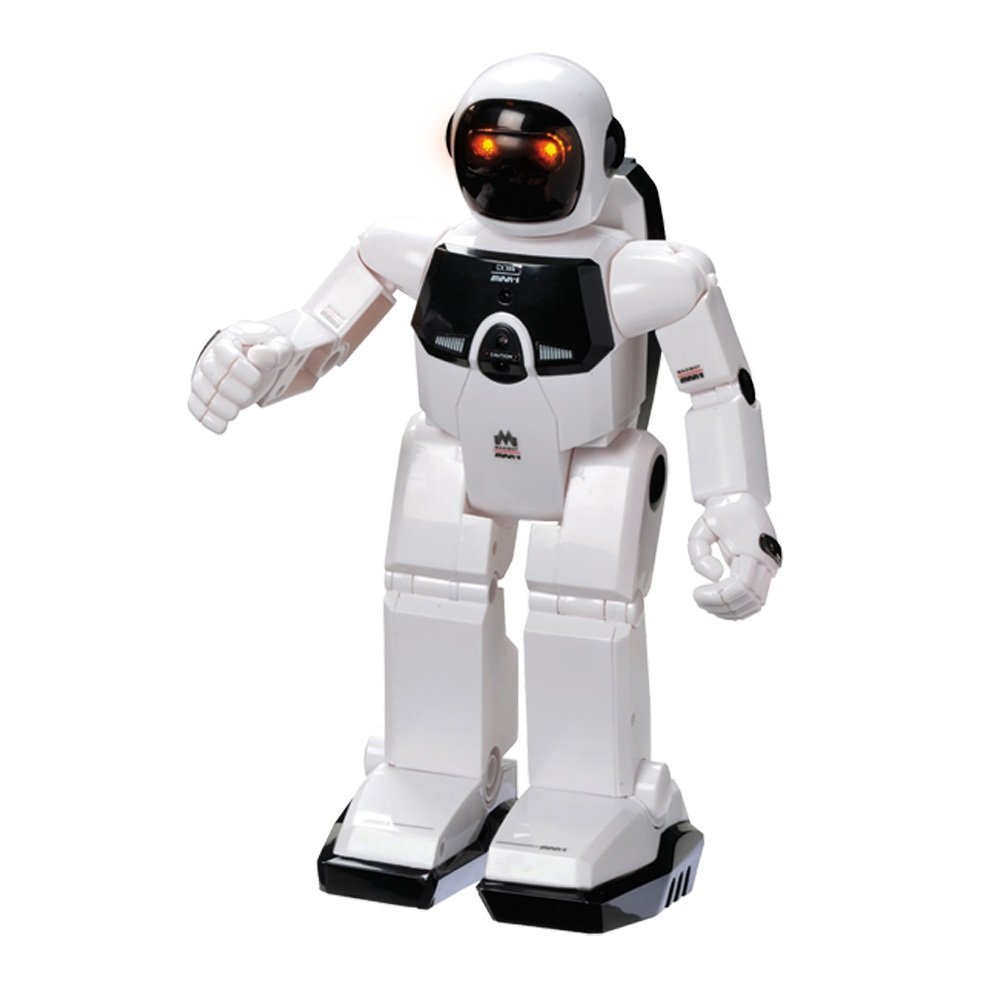 